02-340 МАЗ-5433 4х2 седельный тягач для буксировки полуприцепов на короткие расстояния, мест 2, нагрузка на ССУ 8.5 тн, вес: снаряженный 6.45 тн, полный 15.1 тн, автопоезда 25.1 тн, ЯМЗ-236М2 180 лс, 80 км/час, МАЗ г. Минск с 1986 г.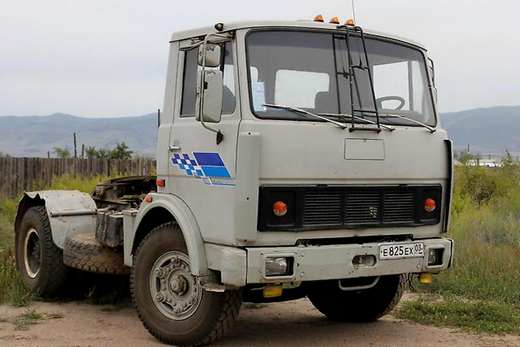  МАЗ-5433 — один из самых популярных и экономичных седельных тягачей для перевозки различных грузов на короткие расстояния и буксировки специализированных полуприцепов. Основной полуприцеп - МАЗ-9571.  Из книги Канунникова С.В. и Шелепенкова М.А. под редакцией Маркова Н.С. «Отечественные грузовые автомобили». - Орел, ООО «Салон», 2018. Спасибо авторам и всем, кто принимал участие в ее издании.МАЗ-6422 (6x4) 1978-85 г., МАЗ-5432 (4x2) 1981-89 г. Трехосный седельный тягач МАЗ-6422 с новой кабиной с двумя спальными местами, турбодизелем ЯМЗ-238Ф (V8; 320 л.с.), 8-ступенчатой коробкой передач (с делителем) итормозной системой с энергоаккумуляторами оказался первым запущенным в производство из машин нового семейства. В дальнейшем все нововведения опробовали сначала на этой машине - флагмане модельного ряда. Поэтому принято считать базовой моделью семейства именно тягачМАЗ-6422, хотя изначально таковым считался бортовой MA3-3500A (в дальнейшем получил индекс MA3-5336). На первых опытных образцах тягачей МАЗ-6422 в целях маскировки ставили шильдик с надписью Super вместо заводской эмблемы, но происхождение машины ни для кого не являлось секретом. Вскоре ее, в том числе и в прессе, стали называть «СуперМАЗ», но это название не является официальным. Производство МАЗ-6422 начали в 1978 г. с партии в 10 машин. В последующие годы тягачи делали небольшими партиями в экспериментальном цехе. Лишь с 1981 г. их стали собирать на конвейере. Всего до 1986 г. успели построить 1633 тягача МАЗ-6422.С 1986 г выпускали модернизированный МАЗ-64227 с увеличенным до 450 тыс. км ресурсом. С 1987-го тягачи получили новый бампер. Некоторое время после этого габаритные огни и указатели поворотов продолжали устанавливать на решетке радиатора, но потом ихперенесли в бампер, ближе к фарам. Всего изготовили 1215 тягачей МАЗ-64227.В 1988 г. на смену модели МАЗ-64227 пришел тягач МАЗ-64229 с двигателем ЯМЗ-238Д (V8; 330 л.с.), обновленной внешностью (у кабины для доступа к точкам обслуживания открывалась вся передняя часть облицовки, а не только решетка радиатора) и увеличенным до 600 тыс. км ресурсом. Следом в мелкосерийное производство пошли и модификации с другими, еще более мощными двигателями: МАЗ-64224 (ЯМЗ-8424, 425 л.с.), МАЗ-64221 (ЯМЗ-8421, 360 л.с.) иМАЗ-64226 (MAN D2866LXF, 360 л.с.). В мае 1981 г. на главном конвейере собрали первый товарный двухосный седельный тягач МАЗ-5432 с турбодизелем ЯМЗ-238П (280 л.с.). Его производство продолжали до 1985 г, изготовив 4744 шт.  С 1986 г. выпускали модернизированный МАЗ-54322 с увеличенным до 450 тыс. км ресурсом (изготовили 6819 шт.). В 1988 г. ему на смену пришел MA3-54323 с турбодизелем ЯМЗ-238Б (300 л.с.), обновленной внешностью и ресурсом 600 тыс. км.Модификации МАЗ-5432: MA3-5432C - спортивный автомобиль на базе МАЗ-54322 с двигателем ЯМЗ-8424 (420-700 л.с.) для участия в кольцевых гонках (1988 г.); МАЗ-54321 - седельный тягач, сначала с дизелем ЯМЗ-842 (290 л.с.), позже ЯМЗ-8421 (360 л.с.) и 9-ступенчатой коробкой передачЯМЗ-202(с 1988 г.); МАЗ-54322 - седельный тягач с дизелем ЯМЗ-238П/ЯМЗ-238ПМ (280 л.с.) и 8-ступенчатой коробкой передач ЯМЗ-238А (1986 -1987 гг.);МАЗ-54323 - седельный тягач с дизелем ЯМЗ-238Б(300 л.с.) и 8-ступенчатой коробкой передач ЯМЗ-238А (с 1988 г.);MA3-543231 - MA3-54323 в северном исполнении; МАЗ-54324 - седельный тягач с дизелем ЯМЗ-238Д (330 л.с.) и 8-ступенчатой коробкой передач ЯМЗ-238А; МАЗ-54326 - с дизелем MAN D2866LXF (Р6; 11,97 л; 360 л.с.) и 16-ступенчатой коробкой передач ZF (с 1988 г.); МАЗ-54327- седельный тягач с дизелем ЯМЗ-238Д (330 л.с.) и 9-ступенчатой коробкой передач ЯМЗ-202; МАЗ-54328 - седельный тягач с дизелем ЯМЗ-236М2 (V6; 11,15 л; 180 л.с.) и 5-ступенчатой коробкой передач ЯМЗ-236К; МАЗ-54329 - седельный тягач с дизелем ЯМЗ-238М2 (240л.с.) и 5-ступенчатой коробкой передач ЯМЗ-236К; MA3-5433 - седельный тягач с дневной кабиной, дизелем ЯМЗ-236М2 (180 л.с.) и укороченной колесной базой (опытные образцы с 1983 г., выпуск с 1986 г.); MA3-54331 - седельный тягач для самосвальных полуприцепов на базе MA3-5433 (с 1987 г.); MA3-543311 - MA3-54331 в северном исполнении.